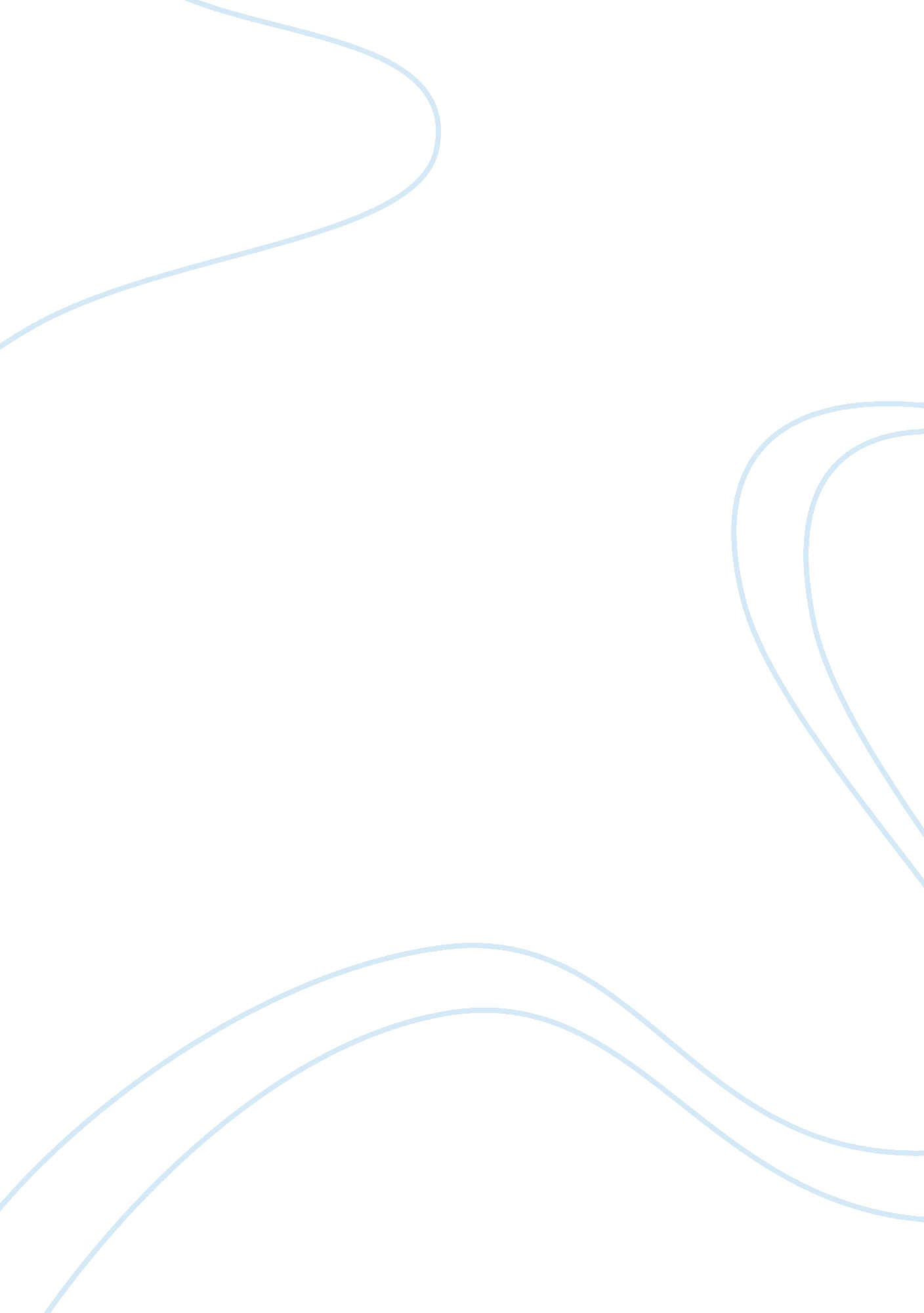 Psychometric investigations of inventivenessWar, Intelligence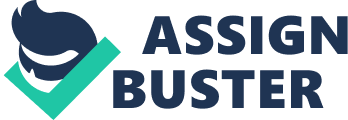 The formal psychometric estimation of innovativeness, from the viewpoint of conventional mental writing, is generally considered to have started with J. P. Guilford’s 1950 deliver to the American Psychological Association, which advanced the subject and concentrate consideration on a logical way to deal with conceptualizing inventiveness. (It ought to be noticed that the London School of Psychology had actuated psychometric investigations of inventiveness as ahead of schedule as 1927 with crafted by H. L. Hargreaves into the Faculty of Imagination, yet it didn’t have a similar effect.) Statistical examination prompted the acknowledgment of innovativeness (as estimated) as a different part of human comprehension to IQ-type intelligence, into which it had already been subsumed. Guilford’s work recommended that over an edge level of IQ, the connection amongst imagination and traditionally estimated intelligence separated. “ Four C” Model James C. Kaufman and Beghetto presented a “ four C” model of inventiveness; smaller than usual c (“ transformative getting the hang of” including “ by and by important translations of encounters, activities, and bits of knowledge”), little-c (ordinary critical thinking and imaginative articulation), Pro-C (showed by individuals who are professionally or professionally innovative however not really prominent) and Big-C (innovativeness thought about incredible in the given field). This model was planned to help suit models and speculations of imagination that focused on ability as a fundamental segment and the chronicled change of an innovative area as the most astounding characteristic of innovativeness. It likewise, the creators contended, made a valuable system for dissecting inventive procedures in people. The difference of terms “ Huge C” and “ Little c” has been broadly utilized. Kozbelt, Beghetto and Runco utilize a little-c/Big-C model to audit significant hypotheses of innovativeness. Margaret Boden recognizes h-innovativeness (authentic) and p-inventiveness (individual). Robinson and Anna Craft have concentrated on inventiveness in an overall public, especially concerning instruction. Art makes a comparative qualification amongst “ high” and “ little c” innovativeness and refers to Ken Robinson as alluding to “ high” and “ equitable” imagination. Mihaly Csikszentmihalyi has characterized inventiveness as far as those people judged to have made noteworthy imaginative, maybe space evolving commitments. Simonton has broken down the vocation directions of prominent imaginative individuals keeping in mind the end goal to delineate and indicators of innovative profitability. Assessing individual creative ability Creativity quotient A few endeavours have been made to build up an imagination remainder of an individual like the intelligence remainder (IQ); be that as it may, these have been unsuccessful. Psychometric approach J. P. Guilford’s gathering, which spearheaded the cutting edge psychometric investigation of innovativeness, built a few tests to quantify imagination in 1967: Plot Titles, where members are given the plot of a story and requested to compose unique titles. Quick Responses is a word-affiliation test scored for remarkableness. Figure Concepts, where members were given basic illustrations of articles and people and requested to discover characteristics or highlights that are normal by at least two illustrations; these were scored for phenomenon. Unusual Uses is finding unordinary utilizes for normal ordinary protests, for example, blocks. Remote Associations, where members are requested to discover a word between two given words (e. g. Hand Call) Remote Consequences, where members are solicited to create a rundown from results of unforeseen occasions (e. g. loss of gravity) Expanding on Guilford’s work, Torrance built up the Torrance Tests of Creative Thinking in 1966. They included straightforward trial of disparate reasoning and other critical thinking aptitudes, which were scored on: Fluency – The aggregate number of interpretable, important, and applicable thoughts created in light of the jolt. Originality – The factual uncommonness of the reactions among the guineas pigs. Elaboration – The measure of detail in the reactions. The Creativity Achievement Questionnaire, a self-report test that measures innovative accomplishment crosswise over 10 spaces, was portrayed in 2005 and appeared to be dependable and legitimate when contrasted with different measures of inventiveness and to free assessment of imaginative yield. Such tests, some of the time called Divergent Thinking (DT) tests have been both bolstered and condemned. Significant advance has been made in robotized scoring of unique reasoning tests utilizing semantic approach. At the point when contrasted with human raters, NLP systems were appeared to be dependable and legitimate in scoring the innovation (when contrasted with human raters). The detailed PC programs could accomplish a connection of 0. 60 and 0. 72 individually to human graders. Semantic systems were likewise used to devise inventiveness scores that yielded huge connections with socio-individual measures. Most as of late, a NSF-subsidized group of specialists drove by James C. Kaufman and Mark A. Runco consolidated mastery in inventiveness explore, normal dialect handling, computational semantics, and factual information investigation to devise an adaptable framework for electronic robotized testing (SparcIt Creativity Index Testing framework). This framework empowered robotized scoring of DT tests that is dependable, objective, and adaptable, along these lines tending to the vast majority of the issues of DT tests that had been found and revealed. The resultant PC framework could accomplish a relationship of 0. 73 to human graders. Inventiveness and intelligence The potential connection amongst inventiveness and intelligence has been of enthusiasm since the late 1900s, when a large number of compelling examinations – from Getzels and Jackson, Barron, Wallach and Kogan, and Guilford – concentrated on innovativeness, as well as on intelligence. This joint concentration features both the hypothetical and common-sense significance of the relationship: specialists are intrigued if the develops are connected, as well as how and why. There are different hypotheses representing their relationship, with the 3 primary speculations as takes after: Threshold Theory – Intelligence is a fundamental, yet not adequate condition for innovativeness. There is a direct positive connection amongst imagination and intelligence until IQ ~120. Certification Theory – Creativity isn’t characteristically identified with intelligence. Rather, people are required to meet the essential level intelligence so as to pick up a specific level of training/work, which at that point thusly offers the chance to be imaginative. Showcases of imagination are directed by intelligence. Interference Theory – Extremely high intelligence may meddle with innovative capacity. Sternberg and O’Hara proposed a structure of 5 conceivable connections amongst inventiveness and intelligence: Creativity is a subset of intelligence Intelligence is a subset of innovativeness Creativity and intelligence are covering builds Creativity and intelligence are a piece of a similar develop (correspondent sets) Creativity and intelligence are unmistakable builds (disjoint sets) Inventiveness as a subset of intelligence Various scientists incorporate imagination, either unequivocally or certainly, as a key part of intelligence. Cases of hypotheses that incorporate innovativeness as a subset of intelligence Gardner’s Theory of numerous intelligences (MIT) – certainly incorporates imagination as a subset of MIT. To exhibit this, Gardner refered to cases of various celebrated makers, every one of whom contrasted in their sorts of intelligences e. g. Picasso (spatial intelligence); Freud (intrapersonal); Einstein (legitimate scientific); and Gandhi (relational). Sternberg’s Theory of Successful intelligence (see Triarchic hypothesis of intelligence) incorporates innovativeness as a principle part, and includes 3 sub-speculations: Componential (Analytic), Contextual (Practical), and Experiential (Creative). Experiential sub-hypothesis – the capacity to utilize previous learning and aptitudes to take care of new and novel issues – is straightforwardly identified with inventiveness. The Cattell– Horn– Carroll hypothesis incorporates inventiveness as a subset of intelligence. In particular, it is related with the general gathering variable of long haul stockpiling and recovery (Glr). Glr limited capacities identifying with inventiveness include: ideational familiarity, associational familiarity, and innovation/imagination. Silvia et al. directed an investigation to take a gander at the connection between unique reasoning and verbal familiarity tests, and detailed that both familiarity and creativity in different reasoning were altogether influenced by the wide level Glr factor. Martindale expanded the CHC-hypothesis as in it was recommended that those people who are imaginative are additionally specific in their preparing speed Martindale contends that in the inventive procedure, bigger measures of data are handled all the more gradually in the beginning times, and as the individual comprehends the issue, the preparing speed is expanded. The Dual Process Theory of Intelligence sets a two-factor/type model of intelligence. Sort 1 is a cognizant procedure, and concerns objective coordinated considerations, which are clarified by g. Sort 2 is an oblivious procedure, and concerns unconstrained perception, which incorporates staring off into space and certain learning capacity. Kaufman contends that innovativeness happens because of Type 1 and Type 2 forms cooperating in blend. The utilization of each kind in the imaginative procedure can be accustomed to shifting degrees. Intelligence as a subset of creativity In this relationship model, intelligence is a key part in the improvement of inventiveness. Hypotheses of innovativeness that incorporate intelligence as a subset of imagination Sternberg and Lubart’s Investment Theory. Utilizing the analogy of a securities exchange, they exhibit that inventive masterminds resemble great financial specialists – they purchase low and offer high (in their thoughts). Like under/low-esteemed stock, innovative people create one of a kind thoughts that are at first rejected by other individuals. The imaginative individual needs to continue on, and persuade the others of the thoughts esteem. In the wake of persuading the others, and along these lines expanding the thoughts esteem, the imaginative individual ‘ offers high’ by leaving the thought with the other individuals, and moves onto producing another thought. As indicated by this hypothesis, six particular, yet related components add to effective innovativeness: intelligence, learning, thinking styles, identity, inspiration, and condition. Intelligence is only one of the six factors that can either exclusively, or in conjunction with the other five elements, produce imaginative musings. Amabile’s Componential Model of Creativity. In this model, there are 3 inside individual segments required for inventiveness – area applicable aptitudes, imagination significant procedures, and errand inspiration – and 1 segment outer to the individual: their encompassing social condition. Inventiveness requires a conversion all things considered. High innovativeness will come about when an individual is: inherently persuaded, has both an abnormal state of area significant abilities and has high aptitudes in imaginative reasoning, and is working in an exceptionally inventive condition. 